GRILLE D’APPRÉCIATION D’UNE LEÇON – Volet ANIMATIONRemplie par :      la personne conseillère associée (CA)	 la personne enseignante (EA)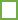 Stagiaire : ___________________ NI : _______________   Date : ____________  Matière : __________________Échelle d’appréciation : 	1 – Chemine très bien : Répond aux attentes2 – Chemine bien : Progression continue et régulière vers les attentes   3 – Chemine avec difficulté : Ne répond pas aux attentes   4 – Ne s’applique pas ou pas observéEn tenant compte de la leçon que vous avez observée, commentez...Les ASPECTS POSITIFS : __________________________________________________________________________________________ __________________________________________________________________________________________ ___________________________________________________________________________________________________________________________________________________________________________________ ____________________________________________________________________________________________________________________________________________________________________________________
Les ASPECTS À AMÉLIORER : ____________________________________________________________________________________________________________________________________________________________________________________ ____________________________________________________________________________________________________________________________________________________________________________________ ____________________________________________________________________________________________________________________________________________________________________________________
Autres commentaires : ______________________________________________________________________________________________________________________________________________________________________________________________________________________________________________________________________________ ____________________________________________________________________________________________________________________________________________________________________________________ ____________________________________________________________________________________________________________________________________________________________________________________ ____________________________________________________________________________________________________________________________________________________________________________________ ____________________________________________________________________________________________________________________________________________________________________________________ ____________________________________________________________________________________________________________________________________________________________________________________	Signature de la personne stagiaire : ________________________________________________

        	 Signature de l’EA : __________________________________________________________

              Signature du CA : ___________________________________________________________LA SALLE DE CLASSE - Dans la mise en œuvre de la leçon, la personne stagiaire :Fournit un encadrement qui favorise l’apprentissage.Se déplace pendant le déroulement des activités afin d’interagir selon les besoins.Est consciente en tout temps de l’évolution du groupe et le ramène, au besoin, à l’atteinte de l’objectif.Est aux aguets de ce qui se passe dans la classe et agit en conséquence.Fait preuve d’une bonne organisation (salle de classe, matériel, TIC, etc.).Maximise le temps d’apprentissage.Démontre un enthousiasme pour l’enseignement et le contenu des leçons.A une réaction respectueuse face aux écarts de comportement des élèves.Est soucieuse de la sécurité physique et émotive des élèves.	ENSEIGNEMENT - Dans la mise en œuvre de la leçon, la personne stagiaire :Engage les élèves dans leur apprentissage.Présente le déroulement de leçon des activités, les résultats d’apprentissage et les critères de réussite (s’il y a lieu).Donne des consignes et des explications claires.Transpose la matière adéquatement et clairement pour tous les élèves. Rend les apprentissages signifiants pour tous les élèves. Donne des rétroactions adéquates aux élèves.Utilise un questionnement approprié afin de susciter la participation, la réflexion et la compréhension.Tolère les silences, lorsque nécessaires.Pratique l’écoute active (résume, reformule et reflète les sentiments).Adapte son registre de langue au contexte et aux interlocuteurs.Rédige tous ses écrits dans un français standard.S’exprime oralement dans un français standard.RESPONSABILITÉS PROFESSIONNELLES - Dans la mise en œuvre de la leçon, la personne stagiaire :Affiche une attitude et un comportement professionnels.Fait preuve de discrétion.Évite toute forme de discrimination envers les élèves et les autres personnes.